
  АДМИНИСТРАЦИЯ  МУНИЦИПАЛЬНОГО  ОБРАЗОВАНИЯ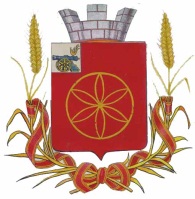 РУДНЯНСКИЙ  РАЙОН  СМОЛЕНСКОЙ ОБЛАСТИП  О  С  Т  А Н  О  В  Л  Е Н  И  Еот  12.11.2021  № 375О внесении изменений в муниципальную программу «Формирование современной городской среды на территории муниципального образования Руднянского городского поселения Руднянского района Смоленской области»Администрация муниципального образования Руднянский район Смоленской области  п о с т а н о в л я е т:	Внести в муниципальную программу «Формирование современной городской среды на территории муниципального образования Руднянского городского поселения Руднянского района Смоленской области» утвержденную постановлением Администрации муниципального образования Руднянский район Смоленской области от 25.06.2021г. № 197 следующие изменения:	1) в разделе 3:	- после абзаца 38 дополнить абзацем следующего содержания:	«Адресный перечень дворовых территорий нуждающихся в благоустройстве и подлежащих благоустройству в период реализации муниципальной программы в 2022 году приведен в приложении N 8.1 к муниципальной программе.»;	-  после абзаца 51 дополнить абзацем следующего содержания:«Адресный перечень общественных территорий, нуждающихся в благоустройстве и подлежащих благоустройству в период реализации муниципальной программы в 2022 году, приведен в приложении N 13.1.»;2) приложение N 9 дополнить пунктом 7 следующего содержания:3) дополнить приложениями 8.1, 13.1 (прилагаются).2. Контроль за исполнением настоящего постановления возложить на заместителя Главы муниципального образования Руднянский район Смоленской области Ю.В. Кондрашова.Глава муниципального образованияРуднянский район Смоленской области                                              Ю.И. ИвашкинАдресный перечень дворовых территорий, нуждающихся в благоустройстве и подлежащих благоустройству в период реализации муниципальной программы в 2022 годуАдресный перечень общественных территорий, нуждающихся в благоустройстве и подлежащих благоустройству в период реализации муниципальной программы в 2022 году7г. Рудня, ул. Киреева, площадка у памятника "Катюша"Приложение № 8.1к муниципальной программе «Формирование современной городской среды на территории муниципального образования Руднянского городского поселения Руднянского района Смоленской области»№
п/пАдрес дворовых территорий и площадей общего посещенияВиды работ1г. Рудня, пос. Молкомбината, д. 33Ремонт автомобильных парковок; устройство тротуара; освещение дворовых территорий; установка скамеек, урн для мусора, обустройство площадки для мусорных контейнеров2г. Рудня, ул. 14 лет Октября, д.33а, 35Ремонт автомобильных парковок; устройство тротуара; освещение дворовых территорий; установка скамеек, урн для мусора, обустройство площадки для мусорных контейнеровПриложение № 13.1 к муниципальной программе «Формирование современной городской среды на территории муниципального образования Руднянского городского поселения Руднянского района Смоленской области»№
п/пАдрес (наименование) общественных территорий Виды работ1г. Рудня, ул. Киреева, площадка у памятника "Катюша"По согласованию